绝密★启用前2017-2018学年泉州奕聪中学高二历史期中试卷考试范围：选修一、三；考试时间：90分钟；第I卷（选择题）一、选择题（本大题共20小题，每题2分，共40分）1．《史记·商君列传》中这样描写商鞅变法之后秦国的情况：“商君遗礼谊，弃仁恩，并心于进取。行之二岁，秦旧俗败。故秦人家富子壮则出分，家贫子壮则出赘。”这种现象的出现对秦国社会发展的积极意义在于A. 有利于推行土地的私有化以调动劳动者的积极性B. 有利于实行连坐法以加强政府对人民的控制C. 有利于增加户口总数以提高政府的赋税收入D. 有利于刺激兵士斗志以增强军队的战斗力2．《汉书》记载“秦孝公用商君，坏井田，开阡陌，急耕战之赏，虽非古道，犹以务本之故，倾邻国而雄诸侯。”材料中的“务本”所指的是A. 重视农业生产                   B. “燔诗书而明法令”C. 废除世卿世禄制                 D. 大力推行县制3．史学界对北魏孝文帝改革的看法不一。有人认为北魏孝文帝是盖世英雄，也有人认为他是千古罪人，改鲜卑武勇之风为汉人的文弱之风。你认为孝文帝改革措施中最能引发这种分歧的是A. 均田制                        B. 三长制     C. 整顿吏治                      D. 汉化政策4．下面表格反映的是孝文帝改革的措施之一，这一改革措施产生的作用是A. 为消灭其它割据势力统一北方奠定了基础B. 促进了鲜卑族与汉族的交往、交流、交融C. 结束了国家的分裂割据局面D. 促成了北方民族的大量南迁5．下列对社会变法或改革的评价与下面（1）（4）人物均无关的是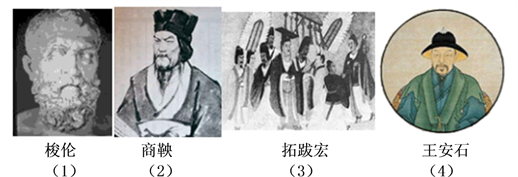 A. 促进了社会经济的发展          B. 使原有生产关系发生改变C. 奠定了民主政治的基础          D. 打击了守旧贵族势力6．王安石说“今人材乏少，且其学术不一，……朝廷欲有所为，异论纷然，莫肯承听，此盖朝廷不能一道德故也。故一道德，则修学校，欲修学校，则贡举法不可不变。……今以少壮时正当讲求天下正理，乃闭门学作诗赋，及其入官，世事皆所不习，此乃科法败坏人才。”由此可见他A. 主张儒佛合一                  B. 注重经义策论C. 抨击科举制度                  D. 抨击当朝统治7．张岂之主编的《中国历史》（辽宋金卷）认为，王安石变法时，国家通过市场的力量调节供需和物价，而不是着重于国家的直接经营活动。相应的变法措施是A. 农田水利法     B. 免役法     C. 方田均税法     D. 市易法8．“如果总的看一看1861年俄国国家全部结构的改变，那就必然会承认，这种改变是封建君主制向资产阶级君主制转变的道路上的一步。不仅从经济观点来看是正面的，而且从政治观点来看也是正确的。”列宁的话的主要含义是A. 改革使俄国的国家结构发生了变化    B. 改革后俄国废除了君主专制C. 改革后俄国变成了资产阶级君主制D. 改革使俄国走上了发展资本主义的道路9．1861年俄国农奴制改革的主要进步作用是A. 造成了资本的集中          B. 为资本主义发展提供了自由劳动力C. 强化了中央集权            D. 扩大了国际市场10．有学者认为，工业化“总是与社会变迁联系在一起”。下列改造社会习俗，促进日本工业化的是A. 尊王攘夷     B. “黑船事件”   C. 废藩置县     D. 文明开化11．19世纪中期，日本幕府统治出现危机的根本原因是A. 天皇不满自己的傀儡地位B. 资本主义生产关系开始形成并得到发展C. 农民不堪忍受幕府的残酷剥削D. 大名、武士不满将军的独裁统治12．20世纪初，清政府颁布了许多章程，例如《各省咨议局章程》《咨议局议员选举章程》《资政院院章》以及《钦定宪法大纲》。这体现了A. 中国开始学习西方政治制度        B. 资产阶级开始参政议政C. 西方宪政在中国的最初试验        D. 清朝统治基础大大加强13．著名史学家戴逸谈及维新变法的历史影响时指出：“人们久处在封建闭塞的发霉气氛中，忽然从那里吹过来一股新鲜的气息，麻木不仁的头脑开始清醒过来了，僵硬的四肢逐渐动弹起来了。”材料强调维新变法的意义在于A. 挽救民族危亡                    B. 实现富国强兵C. 引领思想启蒙                    D. 建立民主政治14．“我们不能容忍任何外国对我们说：怎么办？世界已经分割完了！……我们不愿消极地站在一边，而让别人分割世界。”材料反映了德国要求A. 加快经济发展                    B. 扩军备战C. 重新瓜分世界                    D. 控制巴尔干半岛15．1920年9月，《新潮》杂志载文说：“军国主义打破，旧式的政治组织破产，于是感觉最钝的中国人，至此也觉得仅仅学习西洋的富国强兵，政治法律是没有用的……于是乎谈政议法的声浪稍衰，而社会改造的声浪大盛。”促使当时社会思潮出现这一变化的主要国际因素是A. 世界经济危机爆发            B. 协约国战胜同盟国C. 凡尔赛—华盛顿体系确立      D. 第一次世界大战暴露了西方文明弊端16．在北京的古观象台，保存着根据《凡尔赛和约》规定由德国归还中国的古天文仪器（如图），这是中国作为战胜国分得的唯一战利品。但该和约却使中国失去了收回山东权益的权利。这种现象的出现最能说明A. 在弱肉强食的近代，弱国无外交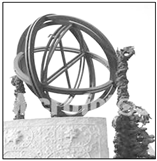 B. 北洋政府腐朽无能C. 一战从一定程度上提高了中国的国际地位D. 日本国力迅速增长17．和平是人类最持久最朴实的追求。近代以来，第一个提出放弃把战争作为国家政策的国际条约是A. 《拉巴洛条约》         B. 《国际联盟盟约》C. 《洛迦诺公约》          D. 《非战公约》18．阅读下面世界反法西斯战争简表，结合所学可以得出的结论错误是A.中国反法西斯战争开始时间最早，持续时间最长B.中国抗日战争是世界反法西斯战争重要组成部分C.抗日战争是中国百年来第一次反侵略的战争D.全民族抗战是中国抗日战争胜利的主要原因19．1940年12月，美国总统罗斯福在一次“炉边谈话”中说道：“过去两年的经验已经无可怀疑地证明，任何国家都不能够姑息纳粹，我们必须成为民主国家的伟大兵工厂。……我们必须以同样的决心，同样的紧迫感，同样的爱国主义和牺牲精神来致力于我们的任务，就好像我们处在战争中表现的那样。”之后美国所采取的措施中最能体现这一思想的是A. 国会通过新《中立法》        B. 国会通过《租借法》C. 发表《大西洋宪章》          D. 签署《联合国家宣言》20．1946年5月3日至1948年11月12日，远东国际军事法庭“东京审判”历时31个月。法庭共开庭818次，有419名证人出庭作证、779人书面作证，受理证据4336份，英文审判记录48412页，认可、采纳证据3万余页，完成了1231页的判决书。由此表明A. 日本侵略覆盖亚欧、北美地区     B. “东京审判”兼具复杂性和严谨性C. 战后远东国际新秩序得以确立     D. “东京审判”根除了日本军国主义第II卷（非选择题）二、非选择题（每小题15分，4题共计60分）21．【历史上重大改革回眸】 材料：通过科举考试选拔的进士已经成为宋代文官的主体。读书应试、追求科举功名已经成为唐宋以来大多数古代读书人自发的行动。经历唐末五代的长期战乱，赵宋朝廷更无力、亦无心发展官学。官学不仅无法从数量上满足求学者的需要，而且宋代官学实际上并未很好地履行其教育职能。北宋的最高统治者认识到了书院能在一定程度上改变朝廷面临的士无求学之所的尴尬局面，于是通过赐书、赐额等方式，将其纳入到官方的监管之下。可以说从宋代开始，书院自身已经进行了调整，即从单纯追求学术研究与传播的办学模式向追求学术研究与传播和为科举服务并行的办学模式转变。 ——摘编自李兵、李文艺《对中国古代书院教育科举化原因的思考》 (1)根据材料并结合所学知识，概括宋代书院教育科举化的原因。（8分） (2)根据材料并结合所学知识，说明宋代书院教育的社会作用。（7分）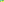 22．【历史上重大改革回眸】材料：在19世纪（中期），俄罗斯、中国和日本社会都面临着来自内部和外部的双重挑战，和欧美军事力量的碰撞显示出农业社会在军事上要远远弱于工业化国家。……所有这些国家都启动了雄心勃勃的改革计划，从欧美模式中汲取灵感以解决因国内不满和外国入侵给他们带来的统治危机。……但改革计划在不同国家效果也截然不同，在俄罗斯和中华帝国，保守的统治者有能力限制改革的范围；虽然他们大体上支持工业化和军事改革，却扼杀了可能威胁他们社会地位的政治和社会改革。而在日本，反对派倒幕运动的成功，使改革者有机会进行比在俄罗斯和中国社会中更为彻底的改革计划。在20世纪早期，在明治维新领导人所实施的改革的基础上，日本成为一个政治、军事和经济上的强国——【美】杰里·本特利《新全球史》（1）结合材料和所学知识，说明当时俄、中、日各进行了哪些改革？（6分）（2）根据材料概括，三国从“欧美模式中汲取灵感”主要表现在哪些方面？（4分）结合材料和所学知识，分析为什么日本的改革能够成功？（5分）23．【战争与和平】  2014年是第一次世界大战爆发100周年。材料一：19世纪末20世纪初，欧洲人创造了光荣的文明，但是与此同时，欧洲人的短视（或称浅见）——国际政治和经济领域里的弱肉强食的丛林法则、外交活动中的互相鄙视和不妥协、狭隘的民族主义意识——是酿成欧洲文明灾难的原因之一，由此警示后人——人类文明的健康发展需要大勇气和大智慧。善待生命，关注人类命运，热爱和平，远离战争是我们必须具备的一种进步意识                         ——斯宾格勒《西方的没落》材料二：1815—1914年的百年间，大国间的战争几乎都不出自家门前的区域。……但是这一切，到了1914年都改变了。第一次世界大战席卷了每一个强国，事实上除了西班牙、荷兰、北欧三国以及瑞士之外，全欧洲都加入了这场战争。……这一切现象当中，意义最为重大的改变，却要数美国人的参战。美国的加入，从此决定了20世纪历史的面貌．    ——霍布斯鲍姆材料三：欧洲列强对华商品输出表……取消德国在中国、埃及、利比里亚、暹罗、摩洛哥、土耳其和保加利亚的特权，但将它在中国山东的特权和利益转让给日本。  ——《凡尔赛和约》（1）根据材料一分析，斯宾格勒认为一战发生的原因是什么？（3分） 他给我们以哪些忠告？（2分） （2）根据材料二并结合所学知识指出“这一切，到了1914年都改变了”的原因是什么？（2分）概述一战结束后“20世纪历史的面貌”发生了怎样的新变化？（4分）（3）根据材料三指出一战给中国带来的影响。（4分）24．【战争与和平】 材料一：对于日本真正战败的原因，当事者和历史学家意见不一。负责进行战略轰炸的人断言，即使没有原子弹，日本在1945年年底也就完全被摧毀了。尼米兹海军上将始终认为，美国海军的绝对优势使胜利得以实现，而且只要有海军的优势就足以获胜。苏联的参战出人意料地得到负责中国境内的空军作战的陈纳德将军的支持。他认为，红军参战是决定性的因素，即使没有原子弹也会是这样……看来是所有这些因素综合在一起，才把日本一步步引向失败，然后又使失败突然来到。但是有两个不变的压倒一切的因素早已决定了日本的命运：首先是日本经济的弱点——它的经济潜力只有美国的15%……但是美国人——这是第二个决定的因素——出色地动员和发挥自己的力量，对日作战，美国拥有军事优势……而这是根本的。——米歇尔《第二次世界大战》材料二：我们所想到的是日本人以武士道的精神，拼命抵抗，致死方休，……要一个人一个人地消灭日本人的抵抗，一寸土地一寸土地地征服那个国家，很可能要丧失100万美国人和50万英国人的生命。——丘吉尔《第二次世界大战回忆录》材料三：8月6日，美国以第一颗原子弹投到日本海军基地——广岛。……事后调查该市死伤总数，死者计6万人，伤者10万余人，而伤者亦大多数无法治疗。                          ——《日本拒绝乞降受降目击记》请回答：（1）在关于日本战败的原因分析方面，有哪些主要的论点？（6分）（2）你如何评价原子弹在对日作战中的作用？（4分）（3）你对日本人民遭受原子弹轰炸的悲剧如何认识？（5分）高二历史期中试卷  参考答案1．C    2．A  3．D   4．B    5．B   6．B   7．D   8．D    9．B    10．D11．B   12．C   13．C   14．C   15．D  16．A   17．D   18．C  19．B  20．B21．(1)原因：宋代经济及科举制度的发展；政府实行重文轻武的政策；读书应举风气形成；官学教育功能的缺失；官方书院政策的诱导；书院自身的调适。（8分，答出四点即可）(2)作用：满足了知识分子读书应试的需要；弥补了官办教育的不足(弥补了官办教育重知识不重道德培养的不足)；提高了大众素质（1分）；促进了文化的普及。（本小题共7分）22．（1）改革：俄国1861年农奴制改革；日本明治维新；中国戊戌变法（6分）（2）表现：经济工业化；军事近代化（4分）原因：封建专制统治相对薄弱；倒幕派推翻了幕府统治；进行了大刀阔斧、行之有效的改革；列强集中侵略中国，客观上为日本提供了相对宽松国际环境。（5分）23．（1）原因：国际政治和经济领域里的弱肉强食法则、外交活动中的互相鄙视和不妥协、狭隘的民族主义意识（3分）忠告：发挥人类才智，促进人类文明的健康发展；善待生命，关注人类命运；热爱和平，远离战争（2分）（2）原因：此时期的世界已经基本上形成了整体，各国各地区之间的联系日益加强，形成了“牵一发而动全身”的局面。20世纪生产力的迅速发展和科技的飞速进步，为世界大战的爆发和扩大提供了必要的物质和技术基础。（2分）新变化：使欧洲在国际上的统治地位发生动摇；第一个社会主义国家——苏俄建立；美国、日本等国乘大战之机迅速崛起；促进了殖民地半殖民地民族解放运动的发展；出现了人类历史上第一个世界性国际政治组织——国际联盟。（4分）（3）影响：“一战”期间，欧洲各帝国主义国家暂时放松对中国的经济侵略，民族工业迎来“短暂的春天”；“一战”结束，列强无视中国主权将德国侵占中国山东的权益转让给日本，引发五四运动。（4分）24．①第一种观点认为美国海军力量的优势是战胜日本的原因；第二种观点认为苏联对日宜战是决定性因素。第三种观点认为美国对日本的军事优势是战胜日本的根本原因。（6分）②原子弹不是战胜日本的决定因素，但起了加速日本投降和减少人员伤亡的作用。（4分）③许多日本人是原子弹的受害者，造成这一悲剧的元凶是日本法西斯集团，美国政府也负有一定的责任。（5分）鲜卑姓氏改为汉姓鲜卑姓氏改为汉姓鲜卑姓氏改为汉姓鲜卑姓氏改为汉姓鲜卑姓汉姓鲜卑姓汉姓拓拔元贺赖贺丘穆陵穆独孤刘步六孤陆贺楼楼战场名称起止时间欧洲战场1939年9月1日~1945年5月8日苏德战场1941年6月22日—1945年5月8日太平洋战场1941年12月7日~1945年9月2日中国战场1931年9月18日~1945年8月15日时      间国  别减少比例1915年与1914年相比欧洲列强约1/51918年与一战前相比英国1/21918年与一战前相比法国 1/31918年与一战前相比德国完全停止出口